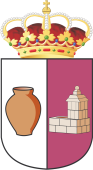 SOLICITUD CERTIFICADO DE EMPADRONAMIENTONOMBRE:…………………………………………………………………………………………………PRIMER APELLIDO:…………………………………………………………………………………….SEGUNDO PELLIDO:……………………………………………………………………………………D.N.I:………………………………………………………………………………………………………DOMICILIO:………………………………………………………………………………………………NATURAL DE:……………………………………………………………………………………………FECHA DE NACIMIENTO:………………………………………………………………………………Nº DE TELÉFONO:………………………………………………………………………………………..EXPONE: Que precisa un certificado acreditativo de estar empadronado en este municipio al objeto de su presentación en:……………………………………………………………………………………………………………Debiendo constar:………………………………………………………………………………………..…………………………………………………………………………………………………………....…………………………………………………………………………………………………………....…………………………………………………………………………………………………………....…………………………………………………………………………………………………………………………………………………………………………………………………………………………Solanillos del Extremo  a………....de ….……………..de ……………………………………………...									FIRMAIMO.SR. ALCALDE–PRESIDENTE DEL EXCMO. AYUNTAMIENTO DE SOLANILLOS DEL EXTREMO